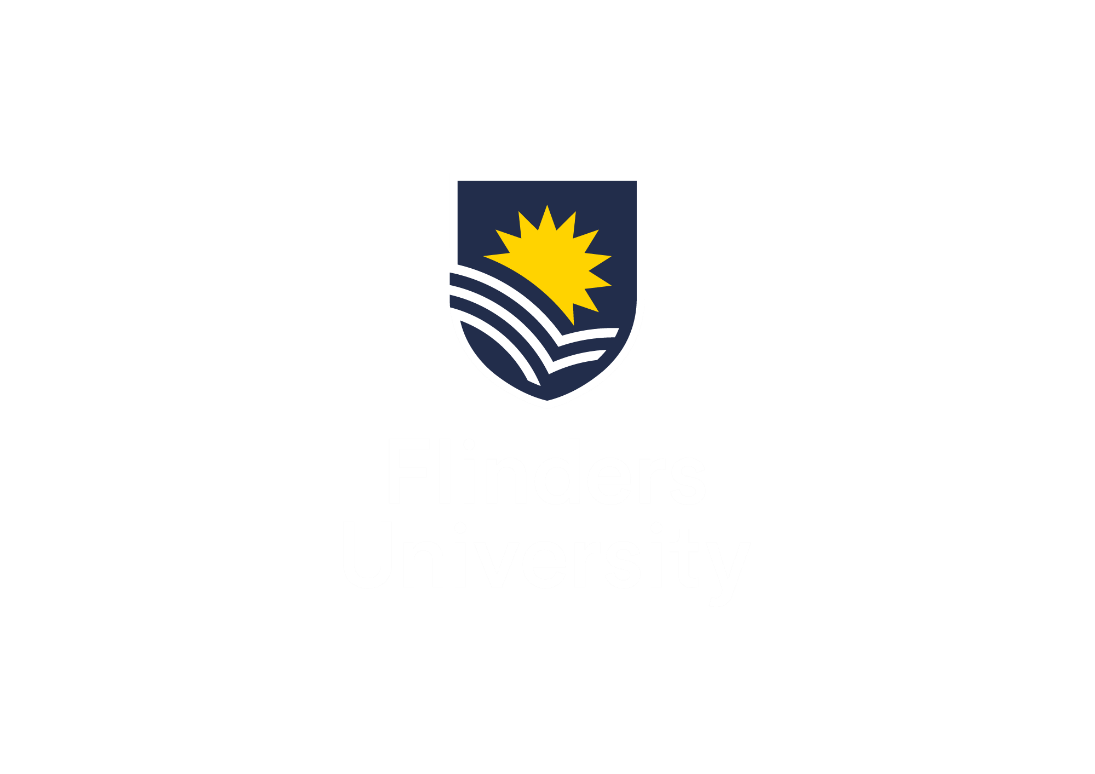 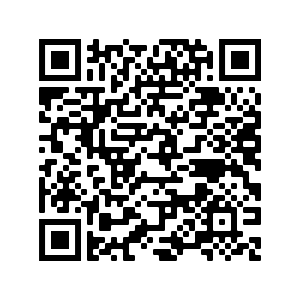 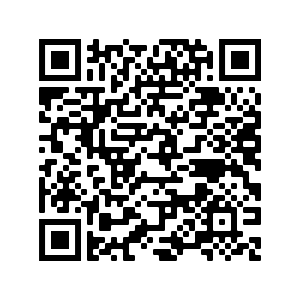 CONTACT INFORMATIONSCHOOL PLACEMENT ISSUESPlease contact the WIL placement officer regarding issues about pre-service teacher injury, absenteeism or sickness.  WIL Placement Officer                            To be confirmedPhone:					8201 8383                                 Email:					mssprofexp@flinders.edu.auWIL Coordinator                                    Haylee Scott	Phone: 			8201 3049	Email:				haylee.scott@flinders.edu.au Teacher Payments Enquiries  			Email:				cepsw.placements@flinders.edu.auProfessional Experience Website: https://staff.flinders.edu.au/colleges-and-services/epsw/education-placement-liaisons-information ACADEMIC or STUDENT ISSUES:Each pre-service teacher will be assigned a University Liaison who will support their placement. Any questions or issues can be addressed to the University Liaison in the first instance. If there are concerns about student conduct or performance or further support is needed please contact the Academic Coordinator/Director of Professional Experience. 		 Jackie Thomson, Academic Coordinator and Director of Professional Experience             Office:              Education Building 5.66 Phone              82013348Mobile             0418 740 215Email: 	           Jackie.Thomson@flinders.edu.au FITNESS FOR PLACEMENTThe current legal requirements for working with children and young people can be found at:  https://students.flinders.edu.au/my-course/placements/compliance/education#handbooksPSTs need to demonstrate fitness to undertake placement. These requirements may include health, other checks, or a self-declaration as to the fitness of an individual to undertake a placement. Any such checks or declarations must be accepted by the University as reasonable and then must be: Applicable to all University PSTs involved in such placements, Related to the requirements of the duties or functions to be carried out in the placement, Consistent with University Policy and Commonwealth and State Government Legislation relating to equal opportunity and discrimination. A pre-service teacher who cannot demonstrate fitness to undertake the placement or who refuses to undertake a required check or make a self-declaration may be refused placement. Where there is a pre-existing medical or other condition such that the ability to practice may be impaired, the PST will provide an access plan and discuss the circumstances with the Academic Coordinator or Director of Professional Experience so, that where possible, reasonable adjustments can be considered and applied. The PST may wish to discuss this with the University Disability Liaison Officer in the first instance. For further information regarding the University WIL policy, fitness for placement, please read the following document: https://www.flinders.edu.au/content/dam/documents/staff/policies/academic-students/work-integrated-learning-policy.pdfFLINDERS UNIVERSITY HEALTH AND COUNSELLING SERVICES Tel 8201 2118Confidential and professional health, counselling and disability services are available to all currently enrolled Flinders University Students, including those studying completely online. Priority will be given to PSTs if they indicate that they are on placement. More information regarding booking appointments can be found at: https://students.flinders.edu.au/support/hcdPRE-SERVICE TEACHER RESPONSIBILITIESAs a representative of Flinders University, PSTs must behave in a professional and courteous manner. Therefore, PSTs are expected to:provide the Site Coordinator with their Introduction Formuse their Flinders email and include an email signature block on all correspondenceshow the school a copy of their WWCC, RRHAN-EC and vaccination status (if requested) on their first visit. PSTs that cannot produce this certification upon arrival will not be able to commence placement.wear their name badge on all school visitsbe at school from 8am-4pm as a minimum, each day (unless directed otherwise by the school)be punctual and remain at the school for yard duties and before and after school staff meetingsdress professionally in neat, clean and appropriate clothing and footwearensure that the school has their contact details, including email address, mobile phone number and emergency contact information (form p.11) advise the placement office if their University Liaison has not made contact by the middle of week one of the placement blockrespond, in a timely manner, to contact from their University Liaison  negotiate responsibilities with their mentor teacher in accordance with school and University expectations notify the school between 7.30-8.00 am if they are ill. Please Note: PSTs will need to negotiate with the school coordinator, to make up any days missed provide mentor/s with their unit and lesson plans well ahead of teaching to ensure adequate time for feedback provide their mentor/s with a lesson plan for every lesson taught listen openly, reflect and act on mentor, liaison, and school coordinator feedbackundertake the interim review process with their mentor and provide copies together with their Professional Learning Plan to their University Liaisononly use mobile phones during break times and move to a private area. Discuss with their mentor teacher if they need to answer their phone in class, due to an emergencydiscuss with mentors all aspects of the placement handbook and assessment processes and timelines and download relevant templates from the professional experience websitethank and show appreciation to all school staff for their support during their placement. INTENDED LEARNING OUTCOMESINTENDED LEARNING OUTCOMESSUCCESS CRITERIASUCCESS CRITERIASUCCESS CRITERIAAccording to the Standards Developmental Continuum (page 29) emerging level of performance, towards the end of placement PSTs will be able to:articulate knowledge of students in their class/es and how they learnplan and effectively teach using the Australian Curriculum (or equivalent) self-assess and address gaps in their professional knowledge and practice undertake professional discussions on how classroom management and teaching methodologies impact student learning and wellbeing apply research from academic studies to planning and teaching plan appropriate and challenging learning experiences for all students, with increasing independence and effectiveness identify teaching and learning approaches that have a positive influence on student wellbeing, engagement and achievement use some educational adjustments to support student learning needsuse a range of assessment methods to determine student learning progress and achievementrecord student learning to inform planning and decision makingcreate a positive and inclusive learning environment for students over an extended period develop and maintain professional relationships with staff, students, and parents/caregiversdescribe with evidence, how their teaching has responded to student learning and mentor feedback over time.)articulate their effectiveness, as a teacher, against the emerging level of the Australian Professional Standards for Teachers behave in a manner that displays knowledge and understanding in accordance with the professional and ethical requirements of a teacher in an Australian schooldemonstrate originality, creativity, and risk taking in their teaching demonstrate significant growth in teaching and professional skills over the placement.PLACEMENT ASSESSMENTThe following must be met to pass the topic:Final report rated as satisfactory or higher. On-time submission of two Journal Entries, Goal Setting Planner for APST Standard 1 and an annotated lesson plan to the EDUC3642/9233/9140 FLO sitePSTs are required to gather evidence of their impact on student learning while on placement. To gather this evidence, PSTs will need to ask critical and reflective questions for example:Who are the students in my class, what influences their learning and development, and how does this knowledge help me plan for effective learning and teaching? Am I making a difference to student learning and achievement and how do I know? Am I inclusive of and responsive to student diversity- abilities, cultures, languages, gender, and socio- economic backgrounds?TASK 1Set up a Digital Journal – This will become your Teaching Performance Assessment (TPA) journal for your final year placement.Use this journal to document your observations and insights regarding:How do teachers design effective teaching and learning programs with consideration of students’ backgrounds and abilities? (Description)What learning theories and approaches support your observations about effective teaching and learning? (Analysis)How does this help you understand students, their learning and yourself as a beginning teacher? What have you learnt on placement and how can you improve your teaching practice? (Conclusions)Both journal entries are to be approximately 300 words in length and should demonstrate critical reflection on your learning. TASK 2Use the Goal Setting Planner provided on the topic FLO site to review APST Standard One and identify the evidence you currently have for this standard. What evidence will you need to gather to achieve the Graduate level during your final professional experience? Set yourself, clear, realistic, specific goals for each focus area. Please note that PSTs must respect school and student privacy by de-identifying all information and evidence.TASK 3Upload a lesson plan for a lesson you have planned and taught. Include annotations about what worked well, what you could have done differently?TASK SUBMISSIONUpload your two journal entries, lesson plan and the Goal Setting Planner (Standard one only) as one document onto the EDUC 3642/9233 FLO site. DUE DATE: Within two weeks of placement completionPREPARATION FOR PLACEMENTDuring the 5 planning days PSTs can undertake the following:Find out about school policies (such as assessment and behaviour management) and strategic plans, curriculum documents, extra-curricular activities, the school community etc.Discuss your upcoming teaching load and timetable with your mentor/s. What subjects you will be expected to teach, the year level Australian Curriculum achievement standards you will be planning for and the resources you will need.Get to know the students you will be teaching. Find out their names, interests, abilities, cultural and language backgrounds, special needs, and/or preferred ways of learning. Observe your mentor and other teachers and document how they build professional relationships with students. What effective teaching and learning strategies do they use?Negotiate an area for planning and preparation. Seek permission to access unit and lesson plans designed by the Department/school/mentor to ascertain ways of planning for effective teaching and learningNegotiate preferred unit and lesson plan formats. Examples are provided on FLO (and in this Handbook) and the school may offer other effective examples.Arrange a preferred communication system between you and your mentor/s: email, phone, weekly face-to-face meetings etc. Discuss with your mentor/s what you hope to achieve on this placement. How will you contribute to class and school programs?Demonstrate an open-minded attitude and willingness to learn and improve.Complete the Emergency Contact Form (page 11) and provide this to the school coordinator.ADDITIONAL SUGGESTED ACTIVITIES FOR PLANNING DAYSFLINDERS UNIVERSITY: EMERGENCY CONTACT FORM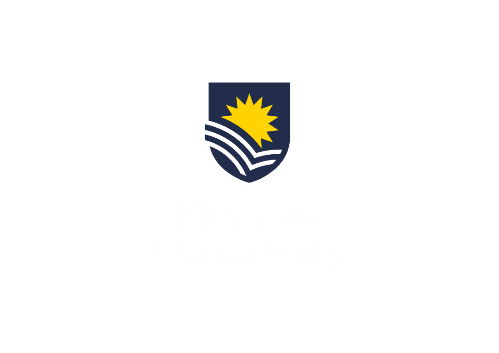 This information is confidential. School Coordinators are asked to shred this form at the conclusion of the placement. PSTs, please give this form to your Site Coordinator and discuss your individual circumstances. In the case of an emergency, the school will follow the advice provided by you.In case of emergency, I ____________________________________ (pre-service teacher), give the school permission to seek medical assistance or call an ambulance as deemed necessary.THE ROLE OF THE UNIVERSITY LIAISONA University Liaison is allocated to each pre-service teacher. The University Liaison will:facilitate communication between all parties involved in the placement work with PSTs to identify and discuss professional issues observe PSTs teaching, provide verbal and written feedback, and support their planning, teaching and assessment,be available to discuss the progress of PSTs with school staff as necessary support the PSTs in reflecting upon and analysing the effectiveness of their practicemonitor the interim review process manage and liaise with the University Academic Coordinator if issues of concern ariseif necessary, complete an At-Risk form and offer strategies to the PST for improvementexplain the reporting system to site staff coordinate and add comments regarding student performance to the final report ensure comments are added to the final report Before the first visit, the University Liaison will: contact the PST, School Coordinator and mentor to negotiate suitable times to observe the first lesson and to meet with themDuring Visit 1 the University Liaison will: sight the PST’s ‘Record of School Visits’ to confirm the completion of the 5 full planning days observe the PSTs teaching a lesson, provide constructive written feedback and advice meet with the mentor(s) and School Coordinator to discuss the PST’s progress & the Interim Review and, if there are concerns, discuss the At-Risk process.During Visit 2 the University Liaison will: observe the PSTs teaching a lesson and provide constructive written feedback on the overall teaching performance, areas of growth observed and next steps for learning discuss and negotiate with the mentor and school coordinator the final report assessmentAssessment and Reporting Towards the end of the placement, site coordinators will receive a link for an online report to add their comments. Then mentor teachers, University Liaisons and Pre-service teachers will be able to add their comments.Please note that in some country and interstate locations University Liaisons will not be able to visit the school and will instead provide distance support.WITHDRAWAL FROM PLACEMENTPlease note, that withdrawing before or during a placement has consequences. If a PST withdraws from their placement, the opportunity and timing for repeating a placement will be dependent on the reasons for withdrawal and their revised study plan. An out-of-step study plan usually means that the course completion date is extended by at least 6-12 months. PSTs may need to provide medical documentation outlining their fitness to undertake future placements.VOLUNTARY WITHDRAWAL FROM PLACEMENTPre-Service Teachers who wish to withdraw from placement need to: firstly, discuss their circumstances with the Site Coordinator and/or mentor teacher, seek further advice on the implications of this decision from the University Professional Experience Academic Coordinator.return any borrowed materials such as keys, textbooks, student work etc. to the schoolemail Jackie Thomson, and Haylee Scott outlining the reasons for withdrawal. See email addresses on page 3 of this handbook.confirm withdrawal from placement in writing with the University Liaison and School Coordinator formally withdraw from placement through the Flinders University Student Enrolment systemdepending on the circumstances a meeting may be organised with the Director of Professional Experience and Course Coordinator to discuss next steps.IMPOSED WITHDRAWAL FROM PLACEMENT The Director of Professional Experience, Academic Coordinator or placement site may withdraw a Pre-Service Teacher from placement at any time if after due instruction and guidance, the PST is consistently unable to perform satisfactorily with an appropriate and/or attainable degree of supervision from the mentor and/or others with respect to: Teaching performance: despite adequate, timely feedback from the mentor or others, the PST is unable to develop a sufficient level of independence with the majority of core roles and responsibilities reasonably required The PST breaches the legal, ethical, or professional codes of conduct of the organisation providing the placement. The PST demonstrates gross negligence or misconduct in the performance of an assigned duty; or the Pre-Service Teacher performs in a manner detrimental to self or others. The placement provider is unable to maintain an appropriate placement experience for the PST. Where a PST is withdrawn for reasons 1-3 listed above, a FAIL grade will be recorded against the topic irrespective of whether this occurs before or after the topic census date. Where a PSTs placement is terminated because of reason 4 the PST will be assisted to find an alternative placement as soon as practicable and will receive an Interim (I) grade against the topic.UNSATISFACTORY PROFESSONAL EXPERIENCE: AT RISK and FAILDuring the Interim Review process, a PST may be issued with an At-Risk notification. This is not a Fail but indicates issues of concern and that improvement is needed. However, if at the end of the Professional Experience the PST’s performance is deemed to be Unsatisfactory, a Fail (F) grade will be given by the University for the topic. A PST who fails a placement: is contacted to meet with the Secondary Course Coordinator and Director of Professional Experienceis advised of the process to apply to repeat the topic, if applicablemust apply in writing for permission to repeat a placement indicating a clear plan for improvement against the Australian Professional Standards for Teachers (APSTs). This will be assessed by the Director of Professional Experience, and if approved, the PST will be granted permission for a repeat placement and will need to request a new study plan from askflinders@flinders.edu.auGUIDELINES FOR THE 4 WEEK TEACHING BLOCKThis is a suggestion only for developmental learning experiences and tasks for the pre-service teacher as they develop confidence and assume an approximate 60% teaching roleLEARNING OPPORTUNITIES recording of observations and experiencesteaching individual students or small groupspractise teaching a whole classcollecting evidence of teaching impact on student learningaccepting and acting on performance feedback interaction as a beginning professional with members of the school communitydiscussion and reflection with the Mentor Teacher and University Liaison.WEEK 1Teach 1- 2 lessons per day from week 1 Plan lessons and discuss them with the mentor teacher/s well in advanceBe involved in classroom observations and discussions with the mentor teacher/sReflect on teaching performance with the mentor teacher/sPlan for teaching in week 2.WEEK 2Assume greater teaching responsibilityPlan for and teach at least 2 lessons per day Continue to observe, discuss, reflect, and plan with mentor teacherPlan for an increased teaching load in week 3Undertake the Interim Report process with the mentor/s WEEKS 3 and 4Plan units of work and lessons and discuss with the mentor teacher/s well in advanceTeach approximately 60% of a fulltime teacher’s load (between 700 and 800 minutes per week). PSTs will move at different rates into the minimum 60% teaching role, some may assume this sooner than others.INFORMATION FOR THE MENTOR TEACHER/SThank you for mentoring a Flinders’ pre-service teacher (PST). The following is an overview of the 25-day placement and some suggestions for mentoring if you are new to this process.Pre-Service Teachers will undertake 5 planning days in their placement school prior to the placement block.  During this time, they will not have a University Liaison assigned to them.DURING THE 5 PLANNING DAYSExpectations for the 5 planning days are flexible and should be guided by your needs and the needs of the PST. However, during these days it would be helpful if you could: make clear your expectations concerning the preparation of units and lesson plans; discuss the topics the PST will be teaching and your preferred way of planningintroduce the PST to staff, show them around the school and where to locate relevant school documents/resources and make time to answer any initial questions introduce them to the students they will be teaching over the first 4 weeks discuss and review the PST’s timetable and proposed planning of lessons and unit/s of workprovide feedback regarding strengths and improvements needed. encourage the PST to observe and discuss how you plan, prepare, and manage student issues (learning, wellbeing, and behaviour). Invite them to ask questions about your practice, classroom management strategies and educational philosophy. 4 WEEK CONTINUOUS BLOCK OF TEACHINGAt the commencement of the 4-week block, the PST may be at an early level of competency in relation to classroom management, lesson planning, instruction, and timing. It would support their confidence and development if you could:give guidance on all aspects of teaching performancesupport the PST to gather evidence of the impact of their teachinggive specific verbal and written feedback as required on unit planning, delivery of lessons, classroom management procedures and professional relationshipscomplete the Interim Review  use the Novice to Graduate assessment tool as a basis for discussions with your PST and for the interim review and final reportcontact the University Liaison at any time if you have any concerns regarding the learning, teaching and/or behaviour of the PSTcomplete and submit the Final Report comments within two weeks of the placement being completed.ASSESSMENT AND REPORTINGREPORTING TIMELINETERM 2: Monday 3rd July 	Professional Experience planning days may start (or be added to the block). This depends on the school’s preference.TERM 3: Monday 24 July	4-week placement block typically beginsWeek 1			University Liaison contacts PSTs,school coordinator and mentor teachers to arrange first school visitWeek 2			University Liaison observes teachingWeek 2/3 		Interim Review (mentor teacher) and Interim Self-Assessment (pre-service teacher) undertaken for discussion.	 Copies of Interim Review and Interim Self-Assessment  forwarded to University LiaisonWeek 3/4	University Liaison observes teaching and negotiates with mentor teacher and site coordinator regarding assessment for final reportLinks for final reports sent to and completed by site coordinator, mentor teacher/s, University Liaison and pre-service teacher (following placement).REPORTING PROCESSThe Third Year Undergraduate and First Year Master of Teaching PSTs are assessed against the emerging level of the Australian Professional Standards for Teachers (APST) Developmental Continuum. The Interim Review. The PST will independently undertake a self-assessment, and then compare their self-assessment with the mentor’s assessment by the beginning of week 3. Templates are available for mentors, and PSTs.ONLINE PLACEMENT HANDBOOKS, REPORT AND PLANNING TEMPLATES PLUS ADDITIONAL INFORMATION Available at https://staff.flinders.edu.au/colleges-and-services/epsw/education-placement-liaisons-information RECORD OF PLANNING DAY SCHOOL VISITSIt is the responsibility of the PST to ensure that this record is completed after each school visit and once completed, provide this record to your university liaison. Please keep a copy of this document as evidence of successfully completing 5 planning days.RESOURCES: PLANNING for TEACHINGPlanning for learning and teaching encompasses the following components:Curriculum content and knowledgeClassroom managementResources and materialsInterpersonal and intrapersonal skillsKnowledge of human developmentPlanning skillsTeaching and learning strategies.The PST should undertake sequential unit planning and lesson planning.Unit PlanningThe unit plan considers all learning and teaching that will occur over a period, – usually weeks or possibly for a term. It takes account of the abilities and year levels of students and is often planned by a team of teachers who share their knowledge and experience and may be teaching different classes at that year level. The pre-service teacher can participate in planning for their teaching in Term 3, informed and guided by their mentor teacher(s). Lesson planning A lesson plan is an outline of intended teaching with resources and sequential, differentiated learning experiences. These different levels of planning cannot happen in isolation and the pre-service teacher is expected to demonstrate the ability to plan at both levels during their teaching practice. They can be understood as the three lower levels of planning on the following diagram: (Ref: Whitton et al (2010). Learning for teaching, teaching for learning. Cengage Learning, Australia, p131)LESSON PLANNINGThere are many approaches to developing lesson plans and the following are examples only. Mentor teachers and university topics may provide other examples. As the pre-service teacher develops expertise, they may not need to write up every lesson in as much detail. However, the ability to effectively plan for student learning is critical so lesson plans are expected.The lesson outcomes are clear statements of what students should be able to know, understand and do at the end of the lesson based on the Australian Curriculum.The lesson intentions describe in student friendly language what they will learn in terms of knowledge, understandings, and skills within the lesson.The lesson content is what students will be taught to achieve the desired outcomes.The lesson introduction encompasses gaining learner attention, stimulating motivation, explaining the purpose of the lesson, and reviewing prior knowledge.The teaching-learning phase includes specific teaching and learning activities such as explicit teaching, demonstration and/or guided exploration as students work in groups or individually Examples of lesson-planning templates that pre-service teachers may use for their lesson planning are provided.Adapted from Killen, R. (2013). Effective Teaching Strategies. Lessons from Research and Practice. 6th ed. Cengage Learning, Australia, p105AUSTRALIAN CURRICULUM RESOURCES AND LESSON PLANSAustralian Curriculum https://www.australiancurriculum.edu.au/Lesson Plans ttp://www.australiancurriculumlessons.com.au/2013/11/29/teaching-year-34-capacity-4-lessons-will-helphttps://www.scootle.edu.au/ec/p/homeTeaching for Effective Learning Frameworkhttps://www.education.sa.gov.au/teaching/teaching-effective-learning/about-teaching-effective-learning-tfelUnderstanding by Designhttps://educationaltechnology.net/wp-content/uploads/2016/01/backward-design.pdfSUPPORTING INCLUSIVITY AND STUDENT ENGAGEMENTGathering knowledge about the diversity of students in your class/es during the planning days will support you to develop lessons that foster inclusion and engagement. This table may support your observations and recording about student diversity.REFLECTIVE QUESTIONS FOR LESSON PLANNING (EXAMPLE)When preparing a lesson plan, consider the following questions:What do I what the students to know, understand and do? Why is this important? How will I know if they have learnt it?Is the content and flow of my lesson organised into a logical sequence?Have I selected and used appropriate resources so that all students can access and engage in the planned tasks reasonably independently? Have I planned effectively for students who already have prior knowledge of the subject matter? Do my resources consider the needs of students whose literacy/numeracy abilities are not yet at year level? Is the lesson inclusive of students’ interest and learning preferences? What previous feedback do I need to consider?
LESSON PLAN (EXAMPLE 1)Learning area:							   Year level:	Unit Title:							   Time: Lesson topic: STUDENT LEARNING OUTCOMES: (What do you want students to learn?) Based on the Australian Curriculum learning area/s achievement standards, general capabilities, and cross-curriculum prioritiesSTUDENT ASSESSMENT: (How will you know if students have learned it or not?)LEARNING EXPERIENCES (What do you need to plan for them to achieve the desired learning outcomes)KEY REFERENCES & RESOURCES:TEACHING PROCESSLESSON PLAN (EXAMPLE 2)PST LESSON SELF EVALUATIONLesson Taught: 				    			Date:	LESSON FEEDBACK PRO-FORMAFor Mentors, Coordinators or University LiaisonsELECTRONIC TEMPLATES2023 Placement Handbooks and Interim review templates can be accessed at:https://staff.flinders.edu.au/colleges-and-services/epsw/education-placement-liaisons-information INTERIM REVIEW – COMPLETED BY THE MENTORPlease select the appropriate statement below:.      .	At this stage, I am highly satisfied with the progress of this Pre-service Teacher..      .	At this stage, I am satisfied with the progress of this Pre-service Teacher..      .	At this stage, I have some concerns about the progress of this Pre-service Teacher..      .	I consider this Pre-service Teacher may beAt Risk of not being able to meet the requirements of the Australian Professional Standards for Teachers.Please provide some written feedback regarding areas of strength and areas needing improvement.Professional Knowledge (Strength and Development Areas):Professional Practice (Strength and Development Areas):Professional Engagement (Strength and Development Areas):INTERIM REVIEW – COMPLETED BY THE PRE-SERVICE TEACHERPlease complete this independently of your mentor and discuss it with him/her at the end of Week 2 of the block. The purpose of this review is to ensure that you can accurately assess your own performance and develop a plan for your personal development over the remaining weeks of your placement.    Please provide written reflections regarding your areas of strength and areas needing improvement or further development:Professional KnowledgeProfessional PracticeProfessional EngagementPST, please scan and email Interim Reviews to the University liaison when completed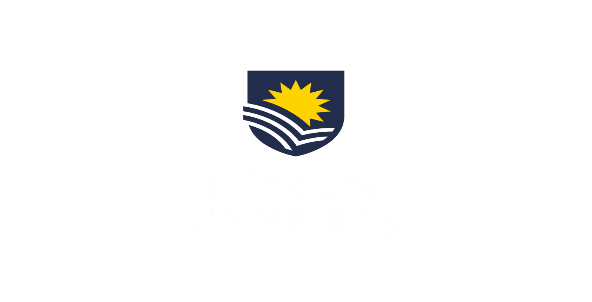 FLINDERS UNIVERSITY PROFESSIONAL EXPERIENCE: AT RISK NOTIFICATIONPre-Service Teacher Name: ………………………………………………………….Site: ………………………………………………………Date: ………................After observation of your teaching and discussion, the following aspects of your current performance are brought to your attention:These issues need to be achieved to complete this placement satisfactorily.University Liaison Signature : __________________________                                    Date ________________________Mentor Signature : __________________________                                                     Date ________________________: Site coordinator Signature : __________________________                                       Date ________________________I have read the above and understand the site’s concerns.Pre-service Teacher Signature : __________________________                                Date ________________________   AUSTRALIAN PROFESSIONAL STANDARDS FOR TEACHERS               FLINDERS UNIVERSITY ASSESSING PRE-SERVICE TEACHER DEVELOPMENT             NOVICE TO GRADUATE LEARNING CONTINUUM          Copyright, Education, Flinders University 2014.  All rights reserved.PRE-SERVICE TEACHER DEVELOPMENTAL ASSESSMENT GUIDEPURPOSE Based on the APST, this document provides a developmental learning process for pre-service teachers at Flinders University.  PSTs and mentors are encouraged to use this assessment tool to validate current performance against the Standards.These assessment guidelines have been developed with the following in mind:Novice level is the performance line for preservice teachers in their 2nd year of the Undergraduate degree (first placement)Emerging level is the performance line for preservice teachers in Year 3 Undergraduate (2nd placement) and Master of Teaching Year 1 (1st placement)Graduate level is the performance aim line for preservice teachers in their final year placement Please note: While it is highly desirable that PSTs demonstrate the required level against every focus area, a successful professional experience should be considered at around 85 - 90% of Standard focus areas achieved to recognise the diversity of experiences and opportunities provided within a school. Professional KnowledgeStandard 1 – Know students and how they learnUni Week Dates 2023 Week begins School Dates School Dates FLINDERS UNIVERSITY 3rd YR UG/1st YR MTEACH  PROFESSIONAL EXPERIENCE DATES FLINDERS UNIVERSITY 3rd YR UG/1st YR MTEACH  PROFESSIONAL EXPERIENCE DATES Uni Week Dates 2023 Week begins Term Week FLINDERS UNIVERSITY 3rd YR UG/1st YR MTEACH  PROFESSIONAL EXPERIENCE DATES FLINDERS UNIVERSITY 3rd YR UG/1st YR MTEACH  PROFESSIONAL EXPERIENCE DATES Uni break 1 Uni break Uni break Uni break ‘O’ week  20 Feb 1         27 Feb2 6 Mar 3 13 Mar 4 20 Mar 5 27 Mar 6 3 Apr Uni break  10 Apr Uni break  17 Apr 7         24 Apr 8  1 May 2 1 9 8 May 2 10 15 May 3 11 22 May 4 12         29 May5 Preparation for Placement Lecture 1 3642/9233/9140Preparation for Placement Lecture 1 3642/9233/914013  5 June 6 Lecture 2 Lecture 2 14 12 Jun 7 Lecture 3 Lecture 3 Exam Week 19 Jun 8 Exam Week 26 Jun 9 Placement topic EDUC 3642/9233  Uni break 3 July 10 School negotiated Planning days  Uni Break 10 Jul School holidays Supp. exams 17 Jul           School holidays1 24 Jul 3 1 Teaching Week 1 School negotiated Planning days  2 31 Jul 2Teaching Week 2 Teaching Week 1 7 Aug 3 Teaching Week 3 Teaching Week 2 4 14 Aug 4 Teaching Week 4 Teaching Week 3 5 21 Aug 5 Make up any days if missed              Teaching Week 4 6         28 Aug 6   Return to university for NS2 topics  Return to university for NS2 topics7 4 Sep 7 Preparation for Final Year Lecture 1 Preparation for Final Year Lecture 1 8 11 Sep 8 Preparation for Final Year Lecture 2 Preparation for Final Year Lecture 2 Uni break         18 Sep 9 Uni break  25 Sep 10 9 2 Oct Preparation for Final Year Lecture 3 Preparation for Final Year Lecture 3 10 9 Oct 11 16 Oct 4 1Gather knowledge about the school and class context                                                   (tick if completed)Gather knowledge about the school and class context                                                   (tick if completed)School Orientation (guided tour)Record the weekly timetable Obtain a list of the students in each classGather knowledge for teaching Gather knowledge for teaching Record some ‘routine’ teacher instructions for ‘managing’ studentsSeek permission to access information about general strengths of the class in relation to learning and achievement (assessment and wellbeing data)Tour the Resource Centre to browse and locate resources. Introduce yourself to staff and become familiar with how to borrow and access resourcesWork with individual and small groups of students. Observe and document instructional, social and behaviour strategies used; note strategies/approaches for individual students and groupsObserve and record the ‘flow’ of lessons from different subject areas, across each day and the week. How does the teacher manage changes in students’ activities? Working with your Mentor TeacherWorking with your Mentor TeacherUndertake yard duties with your mentor teacherShadow a specialist teacher for a day (if appropriate)Attend staff meetingsWrite down questions to ask your mentor teacher/s at an appropriate time. Discuss plans to begin teaching from at least day one of your blockPre-service teacher's name:Contact Person(s) Name:Contact Phone Number(s):Relationship to pre-service teacher:Signature:  Medicare Number:Ambulance Subscription:Allergies:  Important Medical Information:  (E.g. Asthmatic, Diabetic etc.)Are you presently on Medication?YES/NOIf yes, please list with dosageBlood Group:	PST NameStudent IDSiteMentor/sYear Level/sVisitDate of AttendanceHours Attended8am – 4pmHours Attended8am – 4pmSignature of School Staff Member1.2.3.4.5.Mentor or University Liaison signature:Mentor or University Liaison signature:Mentor or University Liaison signature:Date:Date:Date:PST Signature:PST Signature:PST Signature:Date:Date:Date:Examples of student diversity/needsATSI EALDSocio-economicDisabilityDisengagedMental health/trauma.Rural or remoteLearning disabilityNeurobehavioral (ADD, ADHD)GenderGifted &TalentedLearner diversity in the classPossible adjustmentsTIMESTEPSCOMMENTS/RESOURCESINTRODUCTION (whole class)2.    EXPLICIT TEACHING (whole class)                       and/or      GUIDED DISCOVERY (whole class)EXPLORATION (group/individual learning activities)CONCLUSION (whole class share/assess/reflect)Curriculum Learning Area for example: English/H & PE/HASSYear levelTime startedTime startedCurriculum Content, general capabilities, cross-curriculum priorities from Australian Curriculum, IB or SACEAchievement Standard/s In this lesson, students are working towards….In this lesson, students are working towards….In this lesson, students are working towards….In this lesson, students are working towards….Learner diversity in class, for example: all girls, mixed year levels, students with disabilities, E/ALD gifted, ATSI etc.Adjustments in response to learner diversityAdjustments in response to learner diversityAdjustments in response to learner diversityAdjustments in response to learner diversityLearning Intentions As a result of engaging with this lesson students will know, understand, and do… As a result of engaging with this lesson students will know, understand, and do… As a result of engaging with this lesson students will know, understand, and do… As a result of engaging with this lesson students will know, understand, and do… Introduction Teaching strategiesResourcesTime spent _____minsLearning experiencesTeaching strategiesResourcesTime spent _____minsClosure, Assessment and feedbackFormative Summative Formative Summative Formative Summative Time spent _____minsWhat ICT, capabilities and resources will this support or enhance learning? Behaviour support strategies Lesson Outcomes Achieved        /          Not Achieved Why? What evidence do I have?Effectiveness of teaching strategies used Teaching Strategy                                               Was this Effective? 1.                                                                               2.                                                                               3.                                                                               General Comments:What will I teach next time?Effectiveness of classroom management strategies on student behaviour and wellbeingStrategy                                                               Was this Effective? 1                                                                                 2.                                                                              3.                                                                              General CommentsWhat will I teach next time?Effectiveness of learning design Curriculum content learnt                By whom?                                           What worked well? / What will I try next time?Accommodations or adjustments for students with special needs and abilitiesDid I meet the learning needs for students with special needs and abilities in this class?AssessmentsAssessments approaches used1.2.Were my teaching approaches effective?     Did I measure student engagement and progress? What could I do next time?Were my teaching approaches effective?     Did I measure student engagement and progress? What could I do next time?Name of Pre-Service Teacher:                                                          Date:Curriculum Learning area:Lesson/ learning focus:Year level:Preparation: (Lesson plan provided, used appropriate resources, was well organised, learning outcomes were made visible to students, suitable adjustments provided for varied learning abilities, use of technology, etc.)Preparation: (Lesson plan provided, used appropriate resources, was well organised, learning outcomes were made visible to students, suitable adjustments provided for varied learning abilities, use of technology, etc.)Presentation: (Appropriate tone for the lesson and audience, well sequenced, scaffolding provided, effective use of questioning, clear explanations, resources accessible for all learners, friendly, relaxed, good pace, built in thinking skills, reflection, and consolidation etc.)Presentation: (Appropriate tone for the lesson and audience, well sequenced, scaffolding provided, effective use of questioning, clear explanations, resources accessible for all learners, friendly, relaxed, good pace, built in thinking skills, reflection, and consolidation etc.)Content Knowledge:Content Knowledge:Managing student learning: (addressed prior knowledge, assessed for misconceptions, provided constructive and timely feedback, used suitable teaching strategies, set learning to appropriate level of challenge, offered timely support, reinforced growth mindset etc.)Managing student wellbeing and behaviour (demonstrated fair and consistent practices, used prompt corrective feedback, noticed appropriate/inappropriate behaviours, remained calm, provided clear behavioural expectations, showed empathy etc.)Managing student learning: (addressed prior knowledge, assessed for misconceptions, provided constructive and timely feedback, used suitable teaching strategies, set learning to appropriate level of challenge, offered timely support, reinforced growth mindset etc.)Managing student wellbeing and behaviour (demonstrated fair and consistent practices, used prompt corrective feedback, noticed appropriate/inappropriate behaviours, remained calm, provided clear behavioural expectations, showed empathy etc.)General Comments and focus for next lesson:General Comments and focus for next lesson: Student ID:Learning Area:Date:Pre-Service Teacher Student ID:MentorLearning Area:University liaisonDate:PROFESSIONAL RELATIONSHIPS: Strengths and areas for improvement PROFESSIONAL KNOWLEDGE: Strengths and areas for improvementPROFESSIONAL PRACTICE:  Strengths and areas for improvementImprovement review dateAchieved /Not AchievedName and Signature:FOCUSNOVICEEMERGINGGRADUATEPhysical, social and intellectual development and characteristics of studentsIdentifies and discusses ways in which student characteristics may affect learning. Realises that physical, social and intellectual development and characteristics of students may affect learning and attempts to apply this understanding when planning for and facilitating learning.Demonstrate knowledge and understanding of physical, social and intellectual development and characteristics of students and how these may affect learning.1.2 Understand how students learnCan articulate how research informs an understanding of how students learn.Begins to draw on knowledge of current research into how students learn when planning for teaching.Demonstrate knowledge and understanding of research into how students learn and the implications for teaching.1.3 Students with diverse linguistic, cultural, religious and socioeconomic backgrounds Discusses the diverse linguistic, cultural, religious and socioeconomic backgrounds that students may have and seeks to understand the potential implications for their learning.Begins to plan teaching strategies that will meet the need of students with diverse linguistic, cultural, religious and socioeconomic backgrounds.Demonstrate knowledge of teaching strategies that are responsive to the learning strengths and needs of students from diverse linguistic, cultural, religious and socioeconomic backgrounds.1.4 Strategies for teaching Aboriginal and Torres Strait Islander studentsAble to verbalise that Aboriginal and Torres Strait Islander students need teachers with a deep understanding of the impact of their backgrounds on their educational needs.Can discuss the impact of culture, cultural identity and linguistic background on the education of students from Aboriginal and Torres Strait Islander backgrounds and attempts to address such issues when planning for learning.Demonstrate broad knowledge and understanding of the impact of culture, cultural identity and linguistic background on the education of students from Aboriginal and Torres Strait Islander backgrounds.1.5 Differentiate teaching to meet the specific learning needs of students across the full range of abilitiesIdentifies and discusses instructional strategies used by teachers to meet the needs of students across the full range of abilities.Seeks guidance and help in differentiating teaching to meet the specific learning needs of the students in a particular class.Demonstrate knowledge and understanding of strategies for differentiating teaching to meet the specific learning needs of students across the full range of abilities.1.6 Strategies to support full participation of students with disabilityStandard 2 – Know the content and how to teach itDescribes some school and teaching practices that support the participation and learning progress of students with disabilities.Shows awareness of legislation about students with disabilities in Australian schools. Asks for help in selecting teaching strategies that support the participation and learning of students with disability in a particular class. Demonstrate broad knowledge and understanding of legislative requirements and teaching strategies that support participation and learning of students FOCUSNOVICEEMERGINGGRADUATE2.1 Content and teaching strategies of the teaching areaDemonstrates some knowledge of the curriculum, its content and effective teaching strategies.Applies and adapts teaching strategies appropriate to the curriculum content.Demonstrates knowledge and understanding of the concepts, substance and structure of the content and teaching strategies of the teaching area.2.2 Content selection and organisationAnalyses curriculum content Selection with mentor/s to understand impact on student learning.Able to organise a series of lessons for the content of a particular teaching area.Organises content into an effective learning and teaching sequence.2.3 Curriculum, assessment and reportingBegins to connect assessment practices with teacher judgement about student learning.Attempts to plan assessment as an integral component of the teaching and learning process and to gather data for reporting purposes. Uses curriculum, assessment and reporting knowledge to design learning sequences and lesson plans.2.4 Understand and respect Aboriginal and Torres Strait Islander people to promote reconciliation between Indigenous and non-Indigenous AustraliansExpresses respect for Aboriginal and Torres Strait Islander people and understanding that reconciliation between Indigenous and non-Indigenous Australians is an important attitude to inculcate in the curriculum.Looks for opportunities to include notions of indigenous culture and reconciliation between indigenous and non-indigenous Australian into teaching plans and teaching content Demonstrates broad knowledge of, understanding of and respect for Aboriginal and Torres Strait Islander histories, cultures and languages.2.5 Literacy and numeracy strategiesExamines literacy and numeracy strategies across the curriculum.Intentionally selects teaching strategies that enhance literacy and numeracy development across teaching areas and begins to use incidental ‘teachable moments’ as opportunities to further enhance students’ literacy and numeracy. Know and understand literacy and numeracy teaching strategies and their application in teaching areas.2.6 Information and Communication Technology (ICT)Investigates how ICT supports effective teaching and learning.Looks for opportunities to employ ICTs to enhance learning across the curriculum and for developing ICT literacy and etiquette.Implement teaching strategies for using ICT to expand curriculum learning opportunities for students.FOCUSFOCUSNOVICEEMERGINGGRADUATE3.1 Establish challenging learning goals3.1 Establish challenging learning goalsDiscusses some teaching strategies that establish challenging learning goals for students.Establishes learning goals that provide achievable challenge for some but not all students.Set learning goals that provide achievable challenges for students of varying abilities and characteristics.3.2 Plan, structure and sequence learning programs3.2 Plan, structure and sequence learning programsIdentifies some core elements of an effective lesson.Able to plan effective lesson sequences that will scaffold student learning in a topic or teaching area.Plan lesson sequences using knowledge of student learning, content and effective teaching strategies.3.3 Use teaching strategies3.3 Use teaching strategiesWith support, can apply a range of effective teaching strategies for individual, small group and/or whole class teaching.Aware of a range of teaching strategies and shows increasing independence in selecting and trying new teaching strategies from a limited, but growing repertoire. Include a range of teaching strategies.3.4 Select and use resources3.4 Select and use resourcesSelects appropriate resources to the teaching context and area.Shows increasing independence in locating and selecting resources appropriate for the context and the content. Seeks resources, including ICT resources that will engage and motivate student learning. Demonstrate knowledge of a range of resources, including ICT, that engage students in their learning.3.5 Use effective classroom communication3.5 Use effective classroom communicationUses a range of effective communication strategies to support student learning.Uses a growing range of communication styles and techniques in the classroom that reflect their own personality and teaching style. Demonstrate a range of verbal and non-verbal communication strategies to support student engagement.3.6 Evaluate and improve teaching programs 3.6 Evaluate and improve teaching programs Reviews teaching strategies to evaluate personal teaching performance to improve student learningConsiders and applies a limited but growing range of evaluation strategies that consider both personal teaching performance and student learning achievements as indicators of teaching effectiveness.Demonstrate broad knowledge of strategies that can be used to evaluate teaching programs to improve student learning.3.7 Engage parents/ carers in the educative process3.7 Engage parents/ carers in the educative processDiscusses the involvement of parents/carers in the educative process.Describes a growing range of   strategies for engagement with or contributions from parents and carers. Describe a broad range of strategies for involving parents/carers in the educative process.FOCUSNOVICEEMERGINGGRADUATE4.1 Support student participationIdentifies effective strategies for enabling student participation.Beginning to identify and plan for inclusive learning events that will engage and motivate student participation and learning.Identify strategies to support inclusive student participation and engagement in classroom activities.4.2 Manage classroom activitiesIndependently manages some classroom activitiesBeginning to demonstrate the capacity to independently organize classroom activities and is developing the skill of giving clear directions.Demonstrate the capacity to organize classroom activities and provide clear directions.4.3 Manage challenging behaviourApplies existing classroom rules and school-based behaviour management policies. Beginning to practice proactive, ethical and pedagogical strategies for preventing challenging behaviour amongst students and can apply a growing range of strategies to manage challenging behaviour.Demonstrate knowledge of practical approaches to manage challenging behaviour.4.4 Maintain student safetyWith support, implements policies and practices that maintain student safety.Shows awareness of school, system, curriculum and legislative requirements and is increasingly able to maintain student safety and support for student well-being.Describe strategies that support students' wellbeing and safety working within school and/or system, curriculum and legislative requirements.4.5 Use ICT safely, responsibly and ethicallyFollows established school protocols for the safe, responsible and ethical use of ICT. Recognises the need to practice safe, responsible and ethical use of ICT in learning and teaching.Demonstrate an understanding of the relevant issues and the strategies available to support the safe, responsible and ethical use of ICT in learning and teaching.FOCUSNOVICEEMERGINGGRADUATE5.1 Assess student learningInvestigates and reviews a range of assessment approaches to make inferences about pedagogy, curriculum and student learning.Uses an array of formative and summative assessment strategies, including informal and formal approaches.Demonstrate understanding of assessment strategies, including informal and formal, diagnostic, formative and summative approaches to assess student learning.5.2 Provide feedback to students on their learningUses a range of feedback techniques and discusses impact of advice on the quality of student work and learning.Shows increasing ability to provide constructive and timely feedback that is linked to the student’s ongoing development.Demonstrate an understanding of the purpose of providing timely and appropriate feedback to students about their learning.5.3 Make consistent and comparable judgementsCan identify effective assessment moderation that enable teachers to make fair judgements about student progress and the achievement standards.Beginning to use protocols to independently assess, interpret, and moderate student learning products and performances in order to make consistent, comparable and reasonable judgments regarding students’ achievements.Demonstrate understanding of assessment moderation and its application to support consistent and comparable judgments of student learning.5.4 Interpret student dataDiscusses student achievement data to pinpoint achievement and determine relevant changes to teaching practices. Able to modify teaching plans after reflection on student assessment data, both formal and informal. Demonstrate the capacity to interpret student assessment data to evaluate student learning and modify teaching practice.5.5 Report on student achievementInvestigates and analyses approaches to report student learning.Demonstrates ability to keep accurate and reliable records of student achievement, understanding the value of using these in reporting to students, parents/carers.Demonstrate understanding of a range of strategies for reporting to students and parents/carers and the purpose of keeping accurate and reliable records of student achievement.FOCUSNOVICEEMERGINGGRADUATE6.1 Identify and plan professional learning needsEngages in professional dialogue to reflect upon and make decisions about future professional learning needs.Is aware of the Australian Professional Standards for Teachers as a way of identifying professional learning needs.Understand the relevant and appropriate sources of professional learning for teachers.6.2 Engage in professional learning and improve practicePlans and initiates ways to build personal capacity to improve teaching practice.Is aware of multiple sources to improve practice and meet professional learning needs.Seek and apply constructive feedback from supervisors and teachers to improve teaching practices.6.3 Engage with colleagues and improve practiceAble to discuss aspects of their teaching practice with a supervising teacher/mentor. Able to identify major areas of practice where improvement is need and discuss these with a supervisor/mentor.Demonstrate an understanding of the rationale for continued professional learning and the implications for improved student learnin6.4 Apply professional learning and improve student learningWith support, can identify professional learning opportunities to improve student learning.Identifies professional learning needs to improve personal teaching practices that could lead to improved student learning.FOCUSNOVICEEMERGINGGRADUATE7.1 Meet professional ethics and responsibilitiesCan articulate the professional practices of Australian teachers and can act responsibly and ethically at all times.Is understanding of the ethical expectations of the teaching profession. and making decisions.Understand and apply the key principles described in codes of ethics and conduct for the teaching profession.7.2 Comply with legislative, administrative and organisational requirementsGains and provides mandatory certification to work with students.Considers the implications of relevant legislative, administrative and organisational policies and processes, particularly when planning student activities. Understand the relevant legislative, administrative and organisational policies and processes required for teachers according to school stage.7.3 Engage with the parents / carersEstablishes positive rapport with parents/carers under the guidance of supervising teachers.Communicates with parents/carers in relation to children’s issues or learning, seeking guidance if needed.Understand strategies for working effectively, sensitively and confidentially with parents/carers.7.4 Engage with professional teaching networks and broader communitiesInitiates engagement with peers, mentors and university staff.Seeks relevant sources of information and support related to their teaching.Understand the role of external professionals and community representatives in broadening teachers' professional knowledge and practice.